GOOD EXAMPLES OF GRAMMAR TOPICS IN THE SUMMER SEMESTER 2021(taken from students´ homework)PASSIVEKnowledge is constructed in the context.Artificial cold is made to appear persuasive by drawing upon metaphors of “frontier,” “superheroes,” and “biohackers”.Be sensitive and empathic, using active listening and being sensitive to how something is said and the non-verbal communication involved.The project started in October 1997 and will be finished by January 2000.Act of learning can be called transformative only if it involves a fundamental questioning.The climate was enchanting, the hours and the ways of foreign life suited her; and her masters pronounced her voice all that could be desired in the case of a daughter of sunny Italy, and something altogether admirable and extraordinary in the case of a daughter of foggy Albion. Despite the frequent study of these propaganda posters' historical backgrounds, distinct features, implications, and artistic value, not much has been written about the situatedness of the posters and civilians’ reactions to them.It is a collective work in the sense that my invitation and the individual responses have been collated in chronological order of receipt to form a multivocal document or round table.And the vision that was planted in my brain… (song Sound of Silence, Simon and Garfunkel)The pre-structural level was not considered due to its limited relevance.Risk taking was encouraged, and errors were accepted as a natural part of the learning process.Don't you know that Rome wasn't built in a day? (song Rome Wasn't Built in a Day, Morcheeba)A century after Alzheimer’s disease was discovered,...Alzheimer’s laboratory was fitted with multiple instruments, including microscopes and a camera lucida,...It was as if the older person had been suddenly discovered as a capable and resourceful individual whose vast developmental potential was still intact. PLURALS (and singulars) OF LATIN AND GREEK ORIGINIs the process of hypothesis generation or the setting of working hypotheses that feeds into theory generation?Another set of studies used hypotheses about barriers and tested them through experimental design.Obviously, there is crisis in my life, and it creates chaos and yet I’m able to have order mentally to go in and pass a very difficult test.Joining Forces to Combat Protracted Crises: Humanitarian and Development Support for Water and Sanitation …histopathological analyses…The senior authors have implemented the necessary statistical analyses as a webpage.Supporters of Knowles’ theses about andragogy as a theoretical model for adult education believe that a different approach for adults and children is warranted. The data collected can furnish richer meaning, making connections that can be important to the overall study, and identify subtle variations in expression and meaning.Focus groups provide researchers with an open format where participants can dialogue about their shared experiences, which allows for large and rich amounts of data in the words of the participantsIt allows fungi to grow rapidly, transport nutrients, and even share information about the local environment over long distances.Some nuclei must contain paraspeckle-forming DNA, while others did not, Angus and I thought; a particular part of the genome, maybe even a specific gene, might be causing paraspeckles to form.In this paper, we introduce the Generalized Minimum Branch Vertices (GMBV) problem:In both cases, the researchers are capitalizing on those conserved (i.e., shared) features of all coronaviruses so that the body’s immune system immediately recognizes the current severe acute respiratory syndrome coronavirus 2 (SARS-CoV-2) (as well as any member of the coronavirus family) as a pathogen, and mounts a strong defence....the team suspected that bacteria were likely introduced onto the pump and well screen,......phenomena are matters of fact in nature,...The authors argued that both of these phenomena contribute to close relationship formation over the InternetThis phenomenon becomes more noticeable as the speed of pantograph operation increases.The students can perform searches and learn how to use the databases as the instruction takes place.The focuses are on the context of learning, not the individual learner. The criteria for deciding which forms of data analysis to undertake are governed both by fitness for      purpose and legitimacy – the form of data analysis must be appropriate for the kinds of data gathered.RELATIVE SENTENCES/CLAUSESDEFINING:Adult learning should be contextualized. For this reason, every learning solution needs to be placed in a real context that enables the individual to have a meaningful experience and bring clear developmental benefits to their daily lives.Andragogy is science that certainly brings interesting insights from different perspectives, whether personal, professional or academic.Students who graduate with a vocational certificate often do not continue in the classical education system…Buyer persona is a fictional character built on ethnography of real people with psychological characteristics that represents a group with similar qualities and behavior. With respect to biography, Eric Eustace Williams who was born on September 25, 1911, was the first of 12 children born to his parents....between male office workers who make decisions and women workers who carry out the routine and mechanized workHe also felt like a man who has just picked up a loaded gun and put it to his temple.It was as if the older person had been suddenly discovered as a capable and resourceful individual whose vast developmental potential was still intact.Any study on andragogy that does not integrate its larger and immediate contexts lacks a fundamental component.Research has demonstrated that the context in which learning takes place is crucial to the nature of the learning, as are the tools in that setting, and the social interaction with others.Fenwick (2003) points out that one cannot separate the learning process from the situation in which it takes place. The test set contained data from the subsequent week (47,401 tested individuals of whom 3624 were confirmed to have COVID-19).The apartment's changing decoration was a device which allowed the director to play around with the film's timeline.Adult education—a branch of education—refers to any “practice in which adults engage in systematic and sustained learning activities in order to gain new forms of knowledge, skills, attitudes, or values.NON-DEFINING:Also mentioned is mezzo-soprano Kerstin Meyer, who first played the role of Carmen in 1954, and whose rich vocal range included a vibrant middle to nearly baritone.For example, Thomas Edison, who began his career as a telegraph operator, proposed to his wife Mina over the telegraphMalcolm Knowles, whose adopted use of the term andragogy highlighted the uniqueness of adult learner-centered education, generated the radically new view that older learner programs could serve as engines of lifelong development and even social change.The new award, which was announced by the festival last August, means both male and female actors now compete in the same category.So the artist, who is of Iranian and Canadian heritage, and is a member of the Association of Medical Illustrators, saw a unique opportunity to use her skills and her training in pathological illustration (the drawing of disease) to help the wider public.CONDITIONAL SENTENCES/CLAUSES0If a student wants to become a teacher in the subjects of PE and geography in the lower secondary school, he has to take a vocational bachelor at a University College. In other words, if adult education is what happens to the adult learner, then adult learning is what happens in the adult leaner in the framework of adult education1stIf we want to have a very high confidence level (say 99 per cent of the time) then the sample size will be high.If she throws them away, she fears she will lose the thoughts she once thought.If you go away on this summer day, then you might as well take the sun away. (Frank Sinatra - If you go away)2ndIf I were you, I wouldn't start from here.If she were to interview 200 of the students, would that be too many?If I was in control of my own learning environment I would like a very well mixed class, where you are not the only minority sitting there.Three of the ten Black students expressed that, if it were not for their strong sense of self-worth, they would have felt silenced, isolated, and alienated within their institutional environment.Therefore, if I had a choice of learning environments, it certainly would consist of being actively involved in my learning environmentIf I was not in prison, I would not be famous3rdIf the researcher had selected the quantitative method to conduct this particular research study, she would have lost the individuality of diversified life experiences of non-traditional undergraduate women.I never would’ve caught the train to Louisiana if it hadn’t been for love. (Adéle – If It Hadn´t Been For Love)INVERSIONNot only do I take time away to go to class, but I also take out time to study.They believe that not only do adult learners differ from children, but younger adults differ considerably from older adults.Not only was she a first generation college student, she was also a first generation American. Therefore, her parents raised her to adhere to the traditions of their home culture.Had they known, they would have most likely submitted their answers in a longer time period so that their Access Log would look perfectly “normal”.Never before had I been in a place so challenging.Never before have we had so little time in which to do so much.Had I listened, I would not have made the mistakes that I made – movie Two Popes, dialogue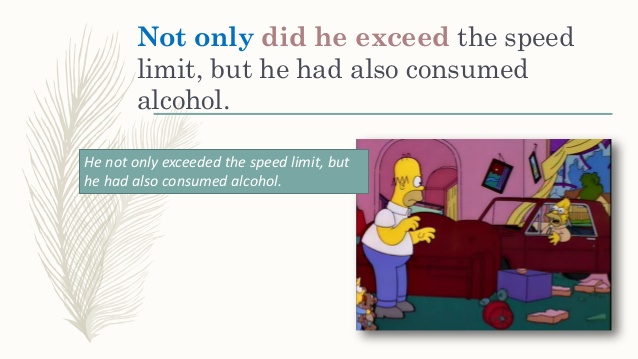 